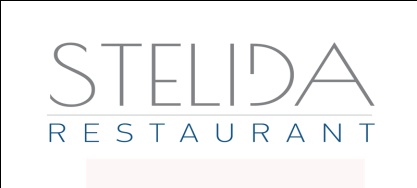 And AFTER …Naxos Cheese Platter    A selection of local Naxos cheeses served with crackers, kritsinia 		                 	 and a spicy tomato chutney    12.50	Fresh Fruit Plate    a selection of seasonal fruits    5.5Hot Chocolate Fondant with Vanilla Ice Cream    7Lemon Posset with a fresh strawberry sauce    6.5Apple Crumble with pouring cream    6.5Traditional Orange Pie with Vanilla Ice Cream    6.5Semifreddo Chocolate with nut praline    6.5Thick Greek Yogurt    with honey and walnuts    6.5		                or with homemade marmalade    6.5		                or fresh fruit and honey    7Various Ice Cream    Chocolate, Vanilla, Caramel or Strawberry Ice cream (per scoop)    2Ice Cream ++	            Add a shot of your favourite liqueur to your ice cream  + 4                                                            Vanilla Ice cream with an espresso shot    5						COFFEE and more..		Greek coffee    2Nescafe - Hot or Iced frappe or Filter Coffee    3Espresso    3Cappuccino    3.5		     					Café Latte    4Hot Tea    2.5							Organic Islands Herbal Tisane    3Frappecccino - Iced Coffee with Ice Cream    5.5	  					Iced Chocolate with Ice Cream    5.5Hot Chocolate with whipped cream    4.5Milk Shakes – Vanilla, Chocolate, Strawberry, Caramel    5.50Liqueur Coffees Kavos Special Iced Espresso with creme de cacao and Bailey’s    9.50Havana Iced Espresso with coconut liqueur and whipped cream    9.50Cafe Amour Grecque  Espresso lungo, Amaretto, Greek Brandy and whipped cream    9,50Hot or iced coffee with your favourite Liqueur and whipped cream    	9.50Cocktails and Drinks					Ask for our cocktail and drinks menu					                    StelidaRestaurantNaxos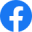 									 stelidarestaurant_naxos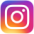 +30 22850 23355    www.kavos-naxos.com